Supplementary Information (SI)Automated detection and staging of malaria parasites from cytological smears using convolutional neural networksAuthors: Mira S. Davidson1, Clare Andradi-Brown1,2, Sabrina Yahiya1, Jill Chmielewski3, Aidan J. O’Donnell4, Pratima Gurung5, Myriam Jeninga6, Parichat Prommana7, Dean Andrew8, Michaela Petter6, Chairat Uthaipibull7, Michelle Boyle8, George W. Ashdown1, Jeffrey D. Dvorin5, Sarah E. Reece4, Danny W. Wilson3,9, Kane A. Cunningham10, D. Michael Ando11, Michelle Dimon11 and Jake Baum1**To whom correspondence should be addressed: Jake Baum, jake.baum@imperial.ac.ukShort Title: Machine learning for malaria parasite detectionSupplementary InformationSupplementary Figures S1-9Supplementary Dataset S10Supplementary Table S1-2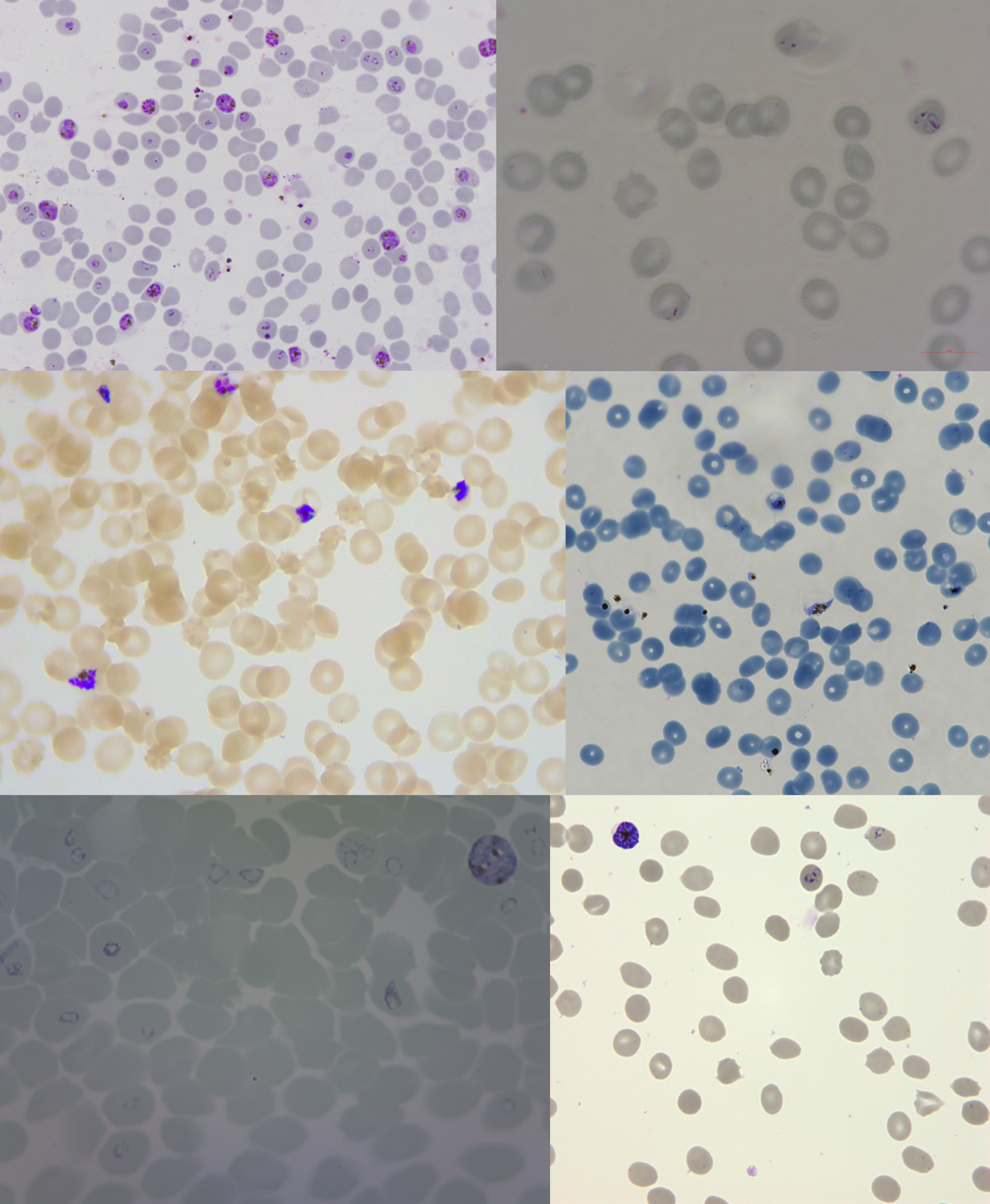 Supplementary Figure S1: Example images from each dataset. Images are in the same order as Supplementary Table S1 (left-to-right; top-to-bottom).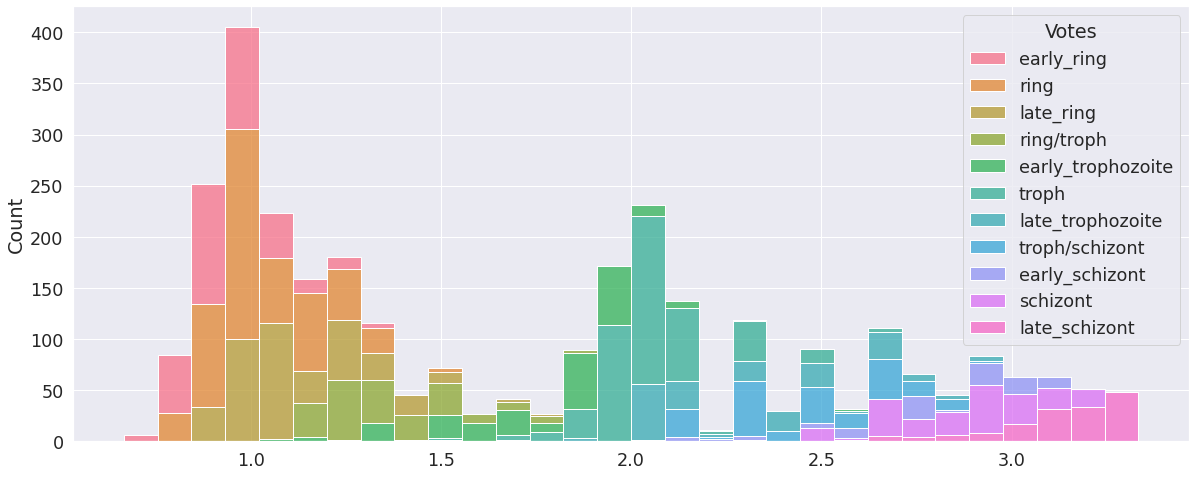 Supplementary Figure S2: Histogram of annotator labels for ground truth labels of intra-erythrocytic developmental cycle (IDC) stages.
Annotators were shown an image of an RBC infected with a parasite from the IDC. Label options were early ring, late ring, early trophozoite, late trophozoite, early schizont, late schizont; a canonical ring would be annotated by selecting both “early ring” and “late ring”. Annotators were allowed to select multiple values. Labels were converted to a numeric with all labels assigned according to the scale of ring=1, trophozoite=2, schizont=3. All selected labels were merged and averaged to get a ground truth label, as presented on the x-axis. IDC stages are coloured according to individual labels from annotators.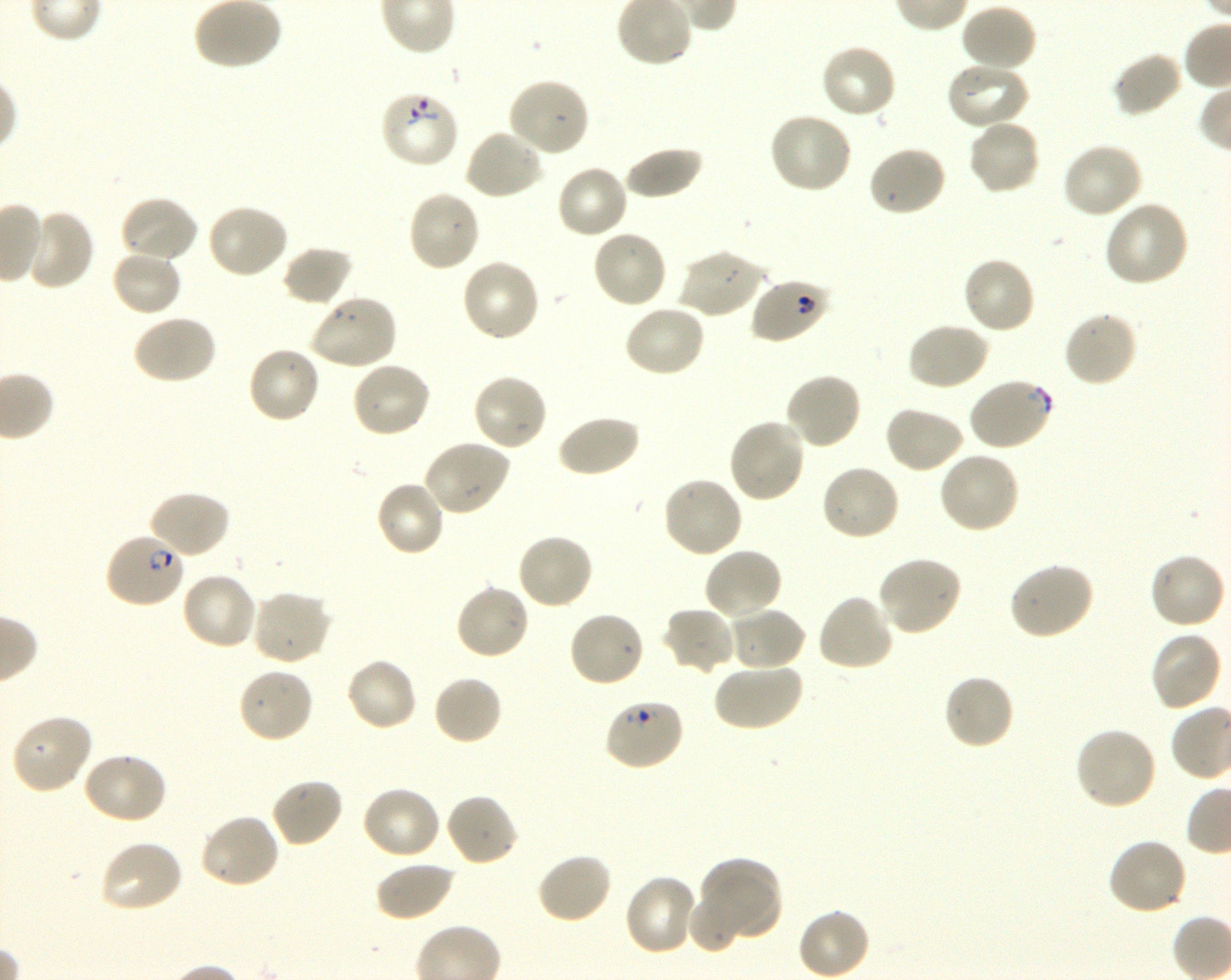 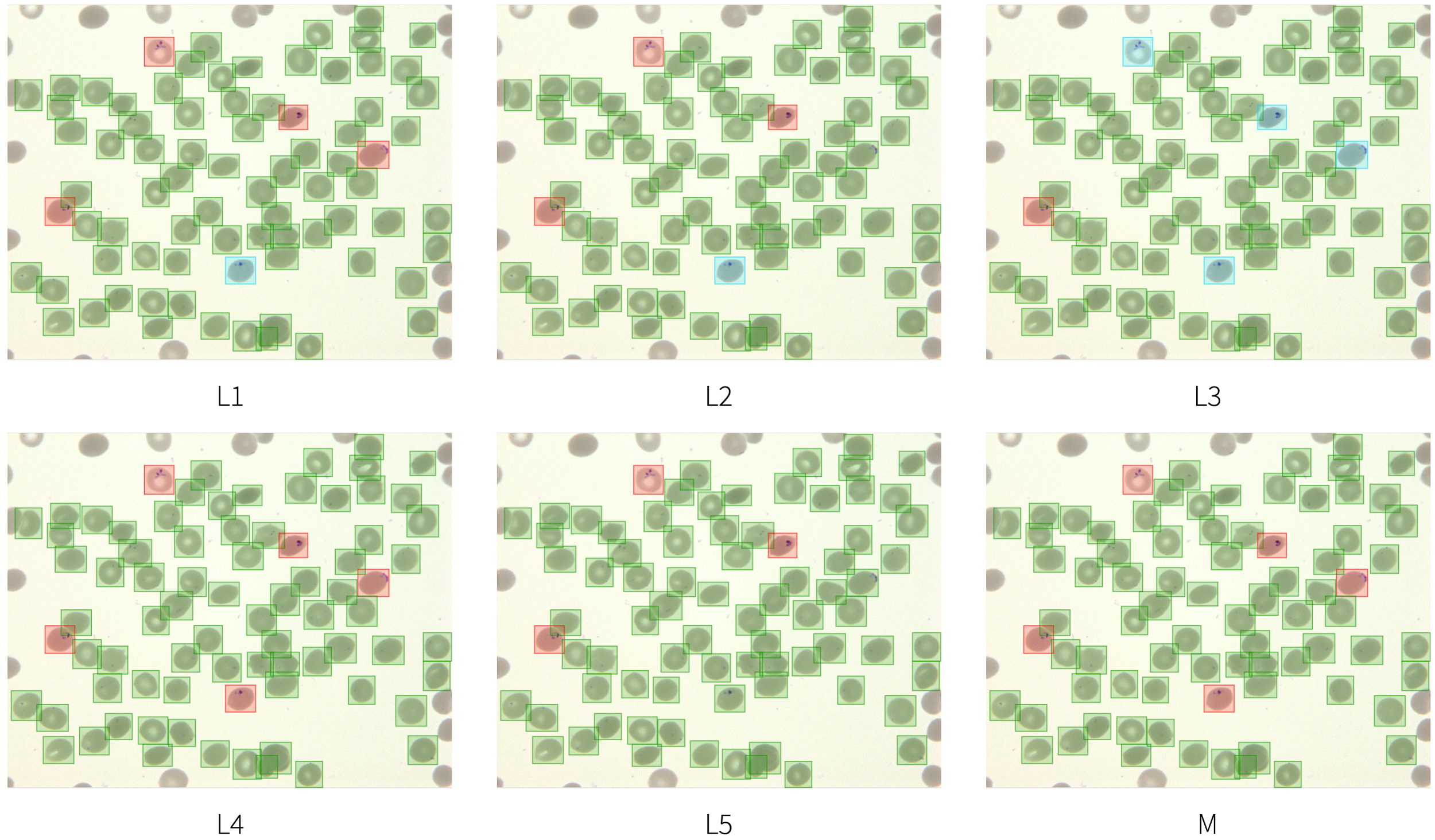 Supplementary Figure S3: Labelling variation in parasitaemia calculation.
Five annotators (L1-5) across three different research centers were asked to correct bounding boxes around RBCs and label those infected. Only cells where all annotators agreed on infection were used for measuring performance. Uninfected cells (green), infected cells (red), and cells labelled as “unsure” (blue) are annotated. M=Model prediction.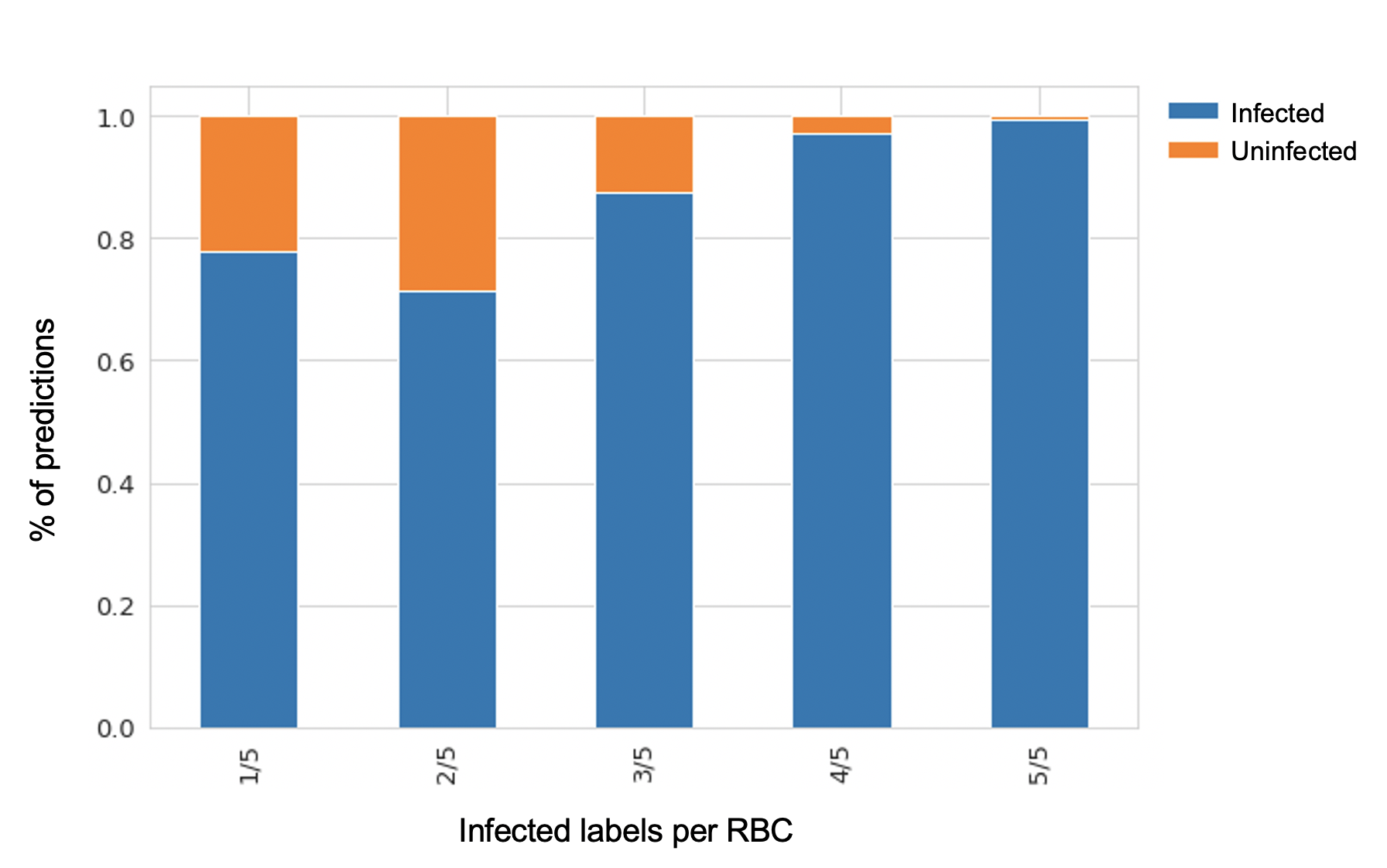 Supplementary Figure S4: Percentage of predicted infected and uninfected RBCs against proportion of infected labels.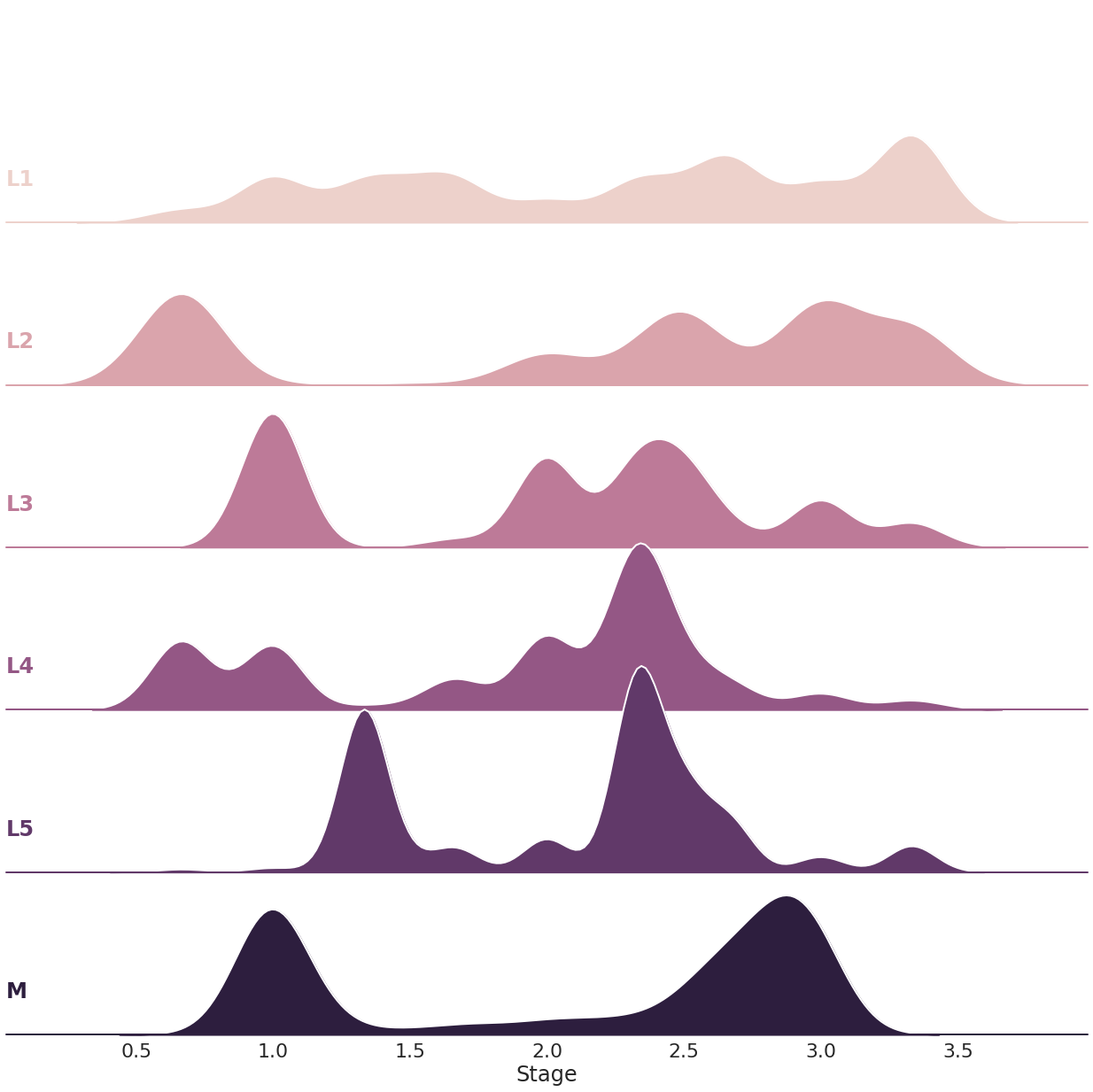 Supplementary Figure S5: Labelling variation in IDC life stage distribution.
Five annotators (L1-5) across three different research centers were asked to label the same data set for segmented infected RBCs as a combination of early/late ring, trophozoite, and schizont labels. Labels were converted to a numeric scale where ring=1, trophozoite=2, schizont=3; e.g. a selection of late trophozoite and early schizont results in a value of 2.5. We observe large variability between annotators, highlighting the need for standardisation in the evaluation of blood smears and the potential of using automated methods towards this objective. M=Model prediction.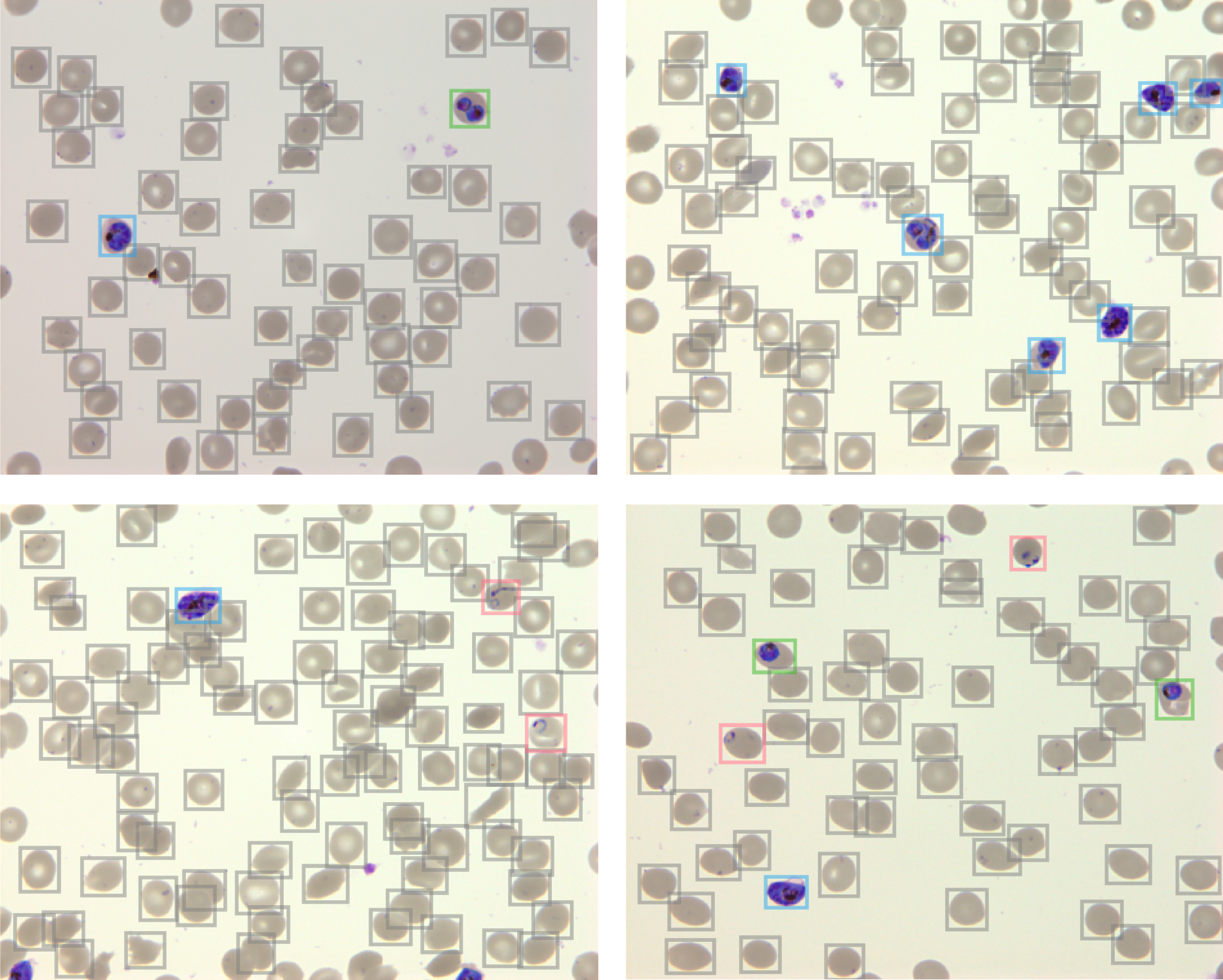 Supplementary Figure S6: PlasmoCount predictions on P. falciparum test set.
Example images are provided as Supplementary Dataset S10 for testing purposes on www.plasmocount.org (login details please visit https://www.baumlab.com/plasmocount) and expected results are listed in Supplementary Table S2.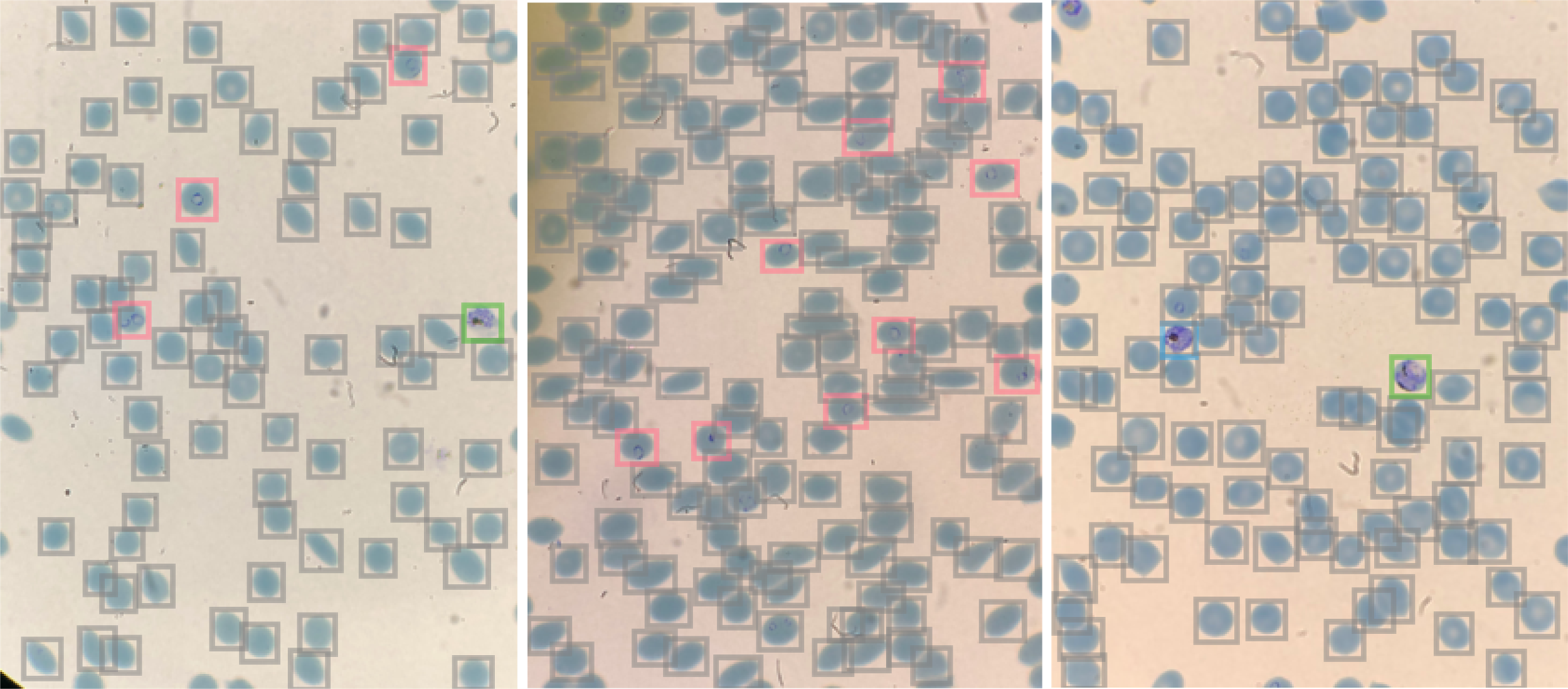 Supplementary Figure S7: PlasmoCount predictions using mobile phone pipeline.
Images were captured with an iPhone 8+ camera at 2x zoom by aligning the camera with the microscope eyepiece (Nikon Ti2-E). Images were then uploaded to PlasmoCount for assessment of the blood films (ring=red, trophozoite=green, schizont=blue, uninfected RBC=grey).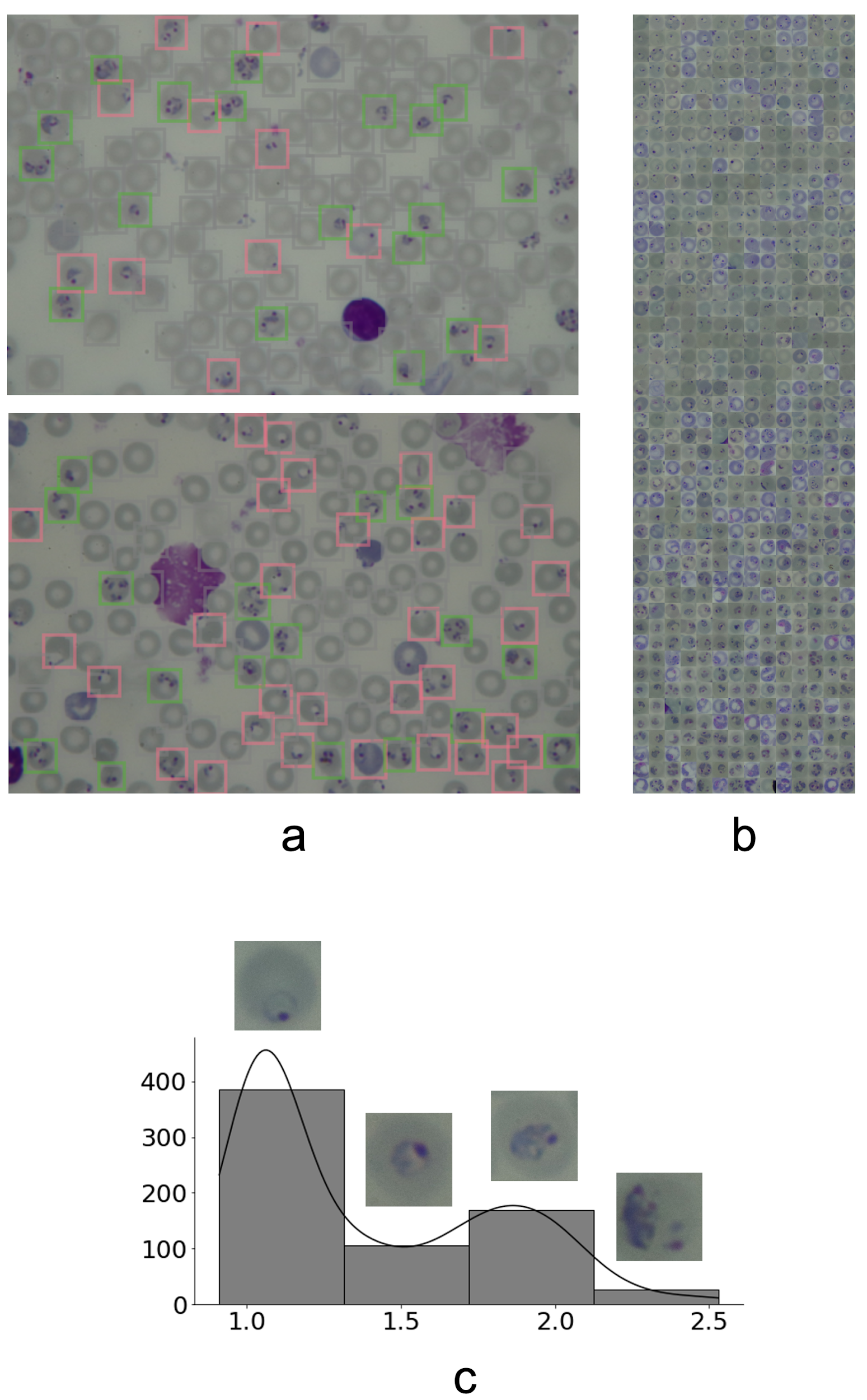 Supplementary Figure S8: PlasmoCount predictions on P. chabaudi adami clone DK data.
Example images (a) show that using a per-image threshold for the area of bounding boxes can be sufficient to eliminate leukocytes and stain precipitation (ring=red, trophozoite=green, schizont=blue, uninfected RBC=grey). (b) Ordering of all detected infected RBCs by PlasmoCount (left to right; top to bottom). (c) Parasite distribution as predicted by PlasmoCount. Example RBCs are displayed for each bin. Bins shown generally correspond to ring, early trophozoite, mid trophozoite and late trophozoite stages according to our numeric scale (ring=1, trophozoite=2, schizont=3). A few gametocytes have been detected. These are not mistaken for rings and have been approximately placed in between mid trophozoites and schizonts. This suggests that future optimisation of the model may enable successful differentiation of IDC and gametocytes (which wasn’t attempted here) in other parasite species.Download and install python 3.9.5Download python at : https://www.python.org/downloads/Ensure you can run python, in the command line type:Download and install Yarn v3.00 and Node.jsIt is recommended to install Yarn and Node.js together through the npm package manager. Install npm and Node.jsnpm is distributed with Node.js Download both at : https://nodejs.org/en/To confirm you have Node.js, in the command line run: To confirm you have npm installed, in the command line run:Install YarnOnce you have installed npm run the following in the command line to install Yarn:To confirm you have Yarn installed, in the command line run:3.  Install pip and python dependenciesThe recommended way to install Python library dependencies is with the pip command. Check pip is installed, in the command line runIf pip is not installed visit: https://packaging.python.org/tutorials/installing-packages/#ensure-you-can-run-pip-from-the-command-lineand go to section: Ensure you can run pip from the command lineb.  Install Python dependencies using pip requirements.txt is available at PlasmoCount/api/requirements.txtand contains all the Python dependencies requiredOn the command line run:4. Install Node.js dependencies On the command line runThis will install all modules listed as dependencies and devDependencies in the package.json file (Plasmocount/package.json).5. Install Yarn dependenciesOn the command line runto install all Yarn dependencies in the package.json file (Plasmocount/package.json).Supplementary Figure S9: Guide to download and install dependencies for PlasmoCount.Supplementary Table S1: Dataset specifications. Test set is highlighted.Supplementary Table S2: PlasmoCount results for Supplementary Dataset S10.Microscope brand +modelLens objective (x)Numerical apertureMalaria species + strainParasitemiaDonor Blood GroupCultivation# images / # objectsOlympus1001.4Plasmodium falciparum 3D720%OStatic culture20 / 4414Zeiss Axioskop 401001.25Plasmodium falciparum NF5410%A+Static culture66 / 2397Leica DM7501001.25Plasmodium falciparum 3D74.4%O+Static culture65 / 9869Nikon Ti2-E Inverted Microscope1001.45Plasmodium falciparum NF54>2%A+/O+Static culture84 / 8552Olympus LC201001.25Plasmodium falciparum 3D7, DD2, D104-6%O+Static culture48 / 3228Olympus BX40 with INFINITY3-6UR camera1001.30Plasmodium falciparum 3D73%O+Shaking culture121 / 9067Name# cellsParasitaemia#R#T#S#G1.jpg580.0301102.jpg770.0800603.jpg920.0320104.jpg610.0822105.jpg820.0531006.jpg1350.0790007.jpg1000.0201108.jpg1370.221218009.jpg1310.37311700